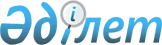 Осакаров ауданының аумағында көшпелі сауданы жүзеге асыру үшін арнайы бөлінген орындарды анықтау туралы
					
			Күшін жойған
			
			
		
					Қарағанды облысы Осакаров ауданының әкімдігінің 2016 жылғы 24 наурыздағы № 15/01 қаулысы. Қарағанды облысының Әділет департаментінде 2016 жылғы 22 сәуірде № 3757 болып тіркелді. Күші жойылды - Қарағанды облысы әкімдігінің 2018 жылғы 12 наурыздағы № 18/02 қаулысымен
      Ескерту. Күші жойылды – Қарағанды облысы әкімдігінің 12.03.2018 № 18/02 қаулысымен (оның алғаш ресми жарияланған күнінен бастап қолданысқа енгізіледі).
      Қазақстан Республикасының 2004 жылғы 12 сәуірдегі "Сауда қызметін реттеу туралы" Заңының 27 бабының 2 тармағына, Қазақстан Республикасы Ұлттық экономика министрінің міндетін атқарушы 2015 жылғы 27 наурыздағы № 264 "Ішкі сауда қағидаларын бекіту туралы" бұйрығына сәйкес аудан әкімдігі ҚАУЛЫ ЕТЕДІ:
      1. Осы қаулының қосымшасына сәйкес Осакаров ауданының аумағында көшпелі сауданы жүзеге асыруға арнайы бөлінген орындар анықталсын.
      2. Осы қаулының орындалуын бақылау аудан әкімінің орынбасары Асылбек Серікұлы Молдабаевқа жүктелсін.
      3. Осы қаулы оның алғаш ресми жарияланған күнінен бастап қолданысқа енгізіледі. Осакаров ауданының аумағында көшпелі сауданы жүзеге асыруға арнайы бөлінген орындар
					© 2012. Қазақстан Республикасы Әділет министрлігінің «Қазақстан Республикасының Заңнама және құқықтық ақпарат институты» ШЖҚ РМК
				
      Аудан әкімі

Қ. Шайжанов
Аудан әкімдігінің
2016 жылғы 24 наурыздағы
№ 15/01 қаулысына
қосымша
№ 
Елді мекеннің атауы
Орналасқан жері
1
Осакаровка кенті
Достық көшесі, 38 "Ишим" селолық тұтыну кооперативінің алаңы
2
Осакаровка кенті
Театральная көшесі 3 алаңы
3
Молодежный кенті
Мира көшесі, 15/б, "Универмаг" ғимаратына қарама – қарсы алаң
4
Ақбұлақ ауылы
Центральная көшесі, 19 және 21 учаскесіндегі алаңы
5
Батпақты ауылы
Центральная көшесі, 37 ауылдың мәдениет үйі ғимаратының қасындағы алаңы
6
Дальнее ауылы
Мира көшесі, 13, "Тойхана" ғимаратына қарама – қарсы алаңы
7
Есіл ауылы
Литвиновская көшесі, 32, орталық алаң
8
Колхозное ауылы
Советская көшесі, 21, орталық алаң
9
Звездное ауылы
Ленина көшесі, 10, мәдениет үйі ғимаратының алдындағы алаңы
10
Ертіс ауылы
Казахстан көшесі, 17, ауылдың мәдениет үйі ғимаратының алдындағы алаңы
11
Сенокосное ауылы
Сенокосная көшесі, 10, дүкен ғимаратының алдындағы алаңы 
12
Қарағайлы ауылы 
Кооперативная көшесі, 29, "Агдам" дүкенінің жанындағы алаң
13
Коллективное ауылы
Школьная көшесі, 8, ауылдың мәдениет үйі ғимаратының алдындағы алаң
14
Святогоровка ауылы
Мира көшесі, 7, медициналық пункт ғимаратының алдындағы алаң
15
Крещеновка ауылы
Школьная көшесі, 13, ауылдың мәдениет үйі ғимаратының алдындағы алаң
16
Шұңқыркөл ауылы
Центральная көшесі, 8 алаңы
17
Уызбай 

ауылы
Мира көшесі, 21, ауылдың мәдениет үйі ғимаратының алдындағы алаң
18
Мирное ауылы
Мира көшесі, 14 алаңы
19
Николаевка ауылы
Садовая көшесі, 21, "Ишим" ауылдық тұтыну кооперативіне қарама – қарсы алаңы
20
Комсомольское ауылы
Центральная көшесі, 13 "Комсомольское" фермерлік шаруашылығы ғимараты алдындағы алаң 
21
Топан ауылы
Бұрынғы бастауыш мектеп алдындағы алаң
22
Озерное ауылы
Центральная көшесі, 8 алаңы
23
Пионерское ауылы
Центральная көшесі, 41 жеке кәсіпкер "Лащук" және жеке кәсіпкер "Батрынча" дүкендерінің арасындағы алаң 
24
Приишимское

ауылы
Центральная көшесі, 21 "Приишимское" фермалық шаруашылығының асхана ғимаратының және жеке кәсіпкер "Карапиди" ойын - сауық орталығы ғимаратының арасындағы алаңы 
25
Центральное ауылы
Клубная көшесі, 2, "Центральный" дүкенінің сол жағындағы алаңы
26
Родниковское ауылы
Целинная, 22 және Почтовая, 3 көшелерінің бұрышындағы алаң
27
Садовое ауылы
Целинная көшесі, 19/1, "Маяк" дүкені жанындағы алаң 
28
Сарыөзек ауылы
Центральная көшесі, 3, "Ақжолтай" дүкенінің жанындағы алаң 
29
Шоқай станциясы
Школьная көшесі, бұрыңғы клуб ғимараты жанындағы алаң 
30
Русская Ивановка ауылы
Центральная көшесі, бұрынғы клуб жанындағы алаң 
31
Шоқай ауылы
Центральная көшесі, бұрыңғы мектеп ғимараты жанындағы алаң 
32
Сұңқар ауылы
Кирова көшесі, 21, дәрігерлік амбулатория ғимараты алдындағы алаң
33
Тельманское ауылы
Центральная 7 және Школьная 15 көшелерінің бұрышындағы алаң
34
Трудовое ауылы
Юбилейная көшесі, 9 алаңы
35
Чапаево ауылы
Механизаторская көшесі, 8, Чапаев ауылдық округі әкімінің аппаратының ғимаратына қарама – қарсы алаң
36
Шідерті ауылы
Строительная көшесі, 29 алаңы